                           กันยายน  2563เรื่อง  โครงการฝึกอบรมการบันทึกบัญชีและปฏิบัติงานในระบบบัญชีคอมพิวเตอร์ขององค์กรปกครองส่วนท้องถิ่น (e-LAAS) ตามมาตรฐานการบัญชีภาครัฐและนโยบายการบัญชีภาครัฐ สำหรับสำนักงานส่งเสริม             การปกครองท้องถิ่นจังหวัด ประจำปี 2564เรียน  ผู้ว่าราชการจังหวัด ทุกจังหวัด สิ่งที่ส่งมาด้วย  1. แบบตอบรับการเข้ารับการฝึกอบรม			จำนวน 1 ฉบับ                   2. ตารางการฝึกอบรม					จำนวน 1 ฉบับ	ด้วยกรมส่งเสริมการปกครองท้องถิ่น จะดำเนินการฝึกอบรมการบันทึกบัญชีและปฏิบัติงาน             ในระบบบัญชีคอมพิวเตอร์ขององค์กรปกครองส่วนท้องถิ่น (e-LAAS) ตามมาตรฐานการบัญชีภาครัฐและนโยบาย              การบัญชีภาครัฐ สำหรับสำนักงานส่งเสริมการปกครองท้องถิ่นจังหวัด ประจำปี 2564 จำนวน 1 รุ่น ระหว่างวันที่         2 – 4 พฤศจิกายน 2563 ณ ห้องธนบุรีฮอลล์ โรงแรมริเวอร์ไซด์ เขตบางพลัด กรุงเทพมหานคร เพื่อสร้างตัวแทน        ของสำนักงานส่งเสริมการปกครองท้องถิ่นจังหวัด ให้มีความรู้ ความเข้าใจ และความชำนาญ ในระบบบัญชีคอมพิวเตอร์ขององค์กรปกครองส่วนท้องถิ่น (e-LAAS) สามารถแก้ไขปัญหา ให้คำปรึกษาแนะนำและเป็นพี่เลี้ยงให้แก่องค์กรปกครองส่วนท้องถิ่นในเขตจังหวัดของตนเอง ให้สามารถบันทึกบัญชี และจัดทำรายงานการเงิน          ในระบบบัญชีคอมพิวเตอร์ขององค์กรปกครองส่วนท้องถิ่น (e-LAAS) ให้สอดคล้องกับมาตรฐานการบัญชีภาครัฐ           และนโยบายการบัญชีภาครัฐ	เพื่อให้การดำเนินการตามโครงการดังกล่าวบรรลุวัตถุประสงค์ จึงขอให้จังหวัดแจ้งสำนักงานส่งเสริมการปกครองท้องถิ่นจังหวัดส่งตัวแทนกลุ่มงานการเงิน บัญชี และการตรวจสอบ จำนวน 2 คน เข้ารับการฝึกอบรม  พร้อมแจ้งรายชื่อตามแบบตอบรับที่ส่งมาด้วย ภายในวันที่ 15 ตุลาคม 2563 ทั้งนี้ กรมส่งเสริมการปกครองท้องถิ่นจะเป็นผู้ออกค่าใช้จ่ายในการอบรม ค่าเช่าที่พัก ค่าอาหาร ค่าอาหารว่างและเครื่องดื่ม สำหรับค่าพาหนะ           และค่าเบี้ยเลี้ยงในการเดินทางไปราชการให้เบิกจ่ายจากต้นสังกัด	จึงเรียนมาเพื่อโปรดพิจารณา                        	ขอแสดงความนับถือ           (นายประยูร  รัตนเสนีย์)       อธิบดีกรมส่งเสริมการปกครองท้องถิ่นสำนักบริหารการคลังท้องถิ่นกลุ่มงานพัฒนาระบบบัญชีท้องถิ่น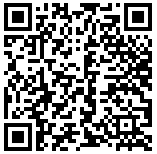 โทร. 0-2241-9000 ต่อ 1611โทรสาร 02-241-9044นางสาวจุฑาพร  ละอองขวัญ  09-9165-4037     ที่  มท 0808.4/ว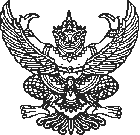 กรมส่งเสริมการปกครองท้องถิ่นถนนนครราชสีมา เขตดุสิต กทม. 10300